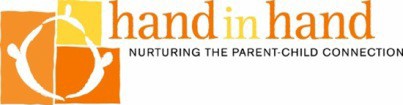 Parenting by Connection Parent’s Retreat 2015 Friday, June 5th – Sunday, June 7th With Jamie Russell and Tosha Schore, Certified TrainersFridaySaturdaySunday	* Indicates that you will sign up for group(s)6:00 pm – 7:00 pm 6:30 pm – 7:30 pm Check-­‐‐in, Room  Assignments, and Parking6:00 pm – 7:00 pm 6:30 pm – 7:30 pm Light Supper Available6:00 pm – 7:00 pm 6:30 pm – 7:30 pm 7:30 pm – 7:45 pm7:45 pm – 9:30 pm9:30 pmWelcome: Logistics and Weekend OverviewIntroductions, Setting the Tone, and Guidelines7:30 pm – 7:45 pm7:45 pm – 9:30 pm9:30 pmQ&A about the weekend, Tea & Connect, and/or Goodnight8:00 am – 9:00 am 9:00 am – 10:00 am10:00 am – 10:30 am10:30 am – 11:50 am12:00 pm – 1:00 pmBreakfast (Sign up for groups, Begin filling out Parenting Plan)8:00 am – 9:00 am 9:00 am – 10:00 am10:00 am – 10:30 am10:30 am – 11:50 am12:00 pm – 1:00 pmMorning Gathering: Filling Your Own Cup First, Using Your Time Well8:00 am – 9:00 am 9:00 am – 10:00 am10:00 am – 10:30 am10:30 am – 11:50 am12:00 pm – 1:00 pmBreakParenting by Connection Overview/ Support Groups*8:00 am – 9:00 am 9:00 am – 10:00 am10:00 am – 10:30 am10:30 am – 11:50 am12:00 pm – 1:00 pmLunch1:00 pm – 1:25 pm 1:30 pm – 2:30 pm2:30 pm – 3:30 pm3:30 pm – 4:30 pmAdult-­‐-­‐-­‐to-­‐-­‐-­‐Adult Special Time Choose ONE for each 1 hour time slot*: Book Group, Support Group, or Mentoring/Break4:30 pm – 5:15 pm5:15 pm – 6:20 pmFree Time/Break4:30 pm – 5:15 pm5:15 pm – 6:20 pmDinner6:30 pm – 7:20 pm 7:30 pm – 7:55 pmUsing Listening Tools to Help Your Family Thrive!Q&A with Tosha and Jamie8:00 pm – 9:30 pmTalent Show/ Games9:30 pmTea & Connect and/or Goodnight8:00 am – 9:00 am9:00 am – 9:20 am 9:30 am – 10:20 amBreakfast 8:00 am – 9:00 am9:00 am – 9:20 am 9:30 am – 10:20 amMorning Gathering: Creating a Culture of Connection Listening Partnerships & Contact Exchange10:30 am – 11:40 pmSupport Groups*11:45 am – 12:15 pm12:15 pm – 12:30 pm12:30 pm – 1:00 pmUsing Listening Tools for Specific Challenges: Q&A11:45 am – 12:15 pm12:15 pm – 12:30 pm12:30 pm – 1:00 pmWrap: Takeaways for the Weekend Lunch: Picnic or to go